                                                         МУЗЫКА НА КУХНЕ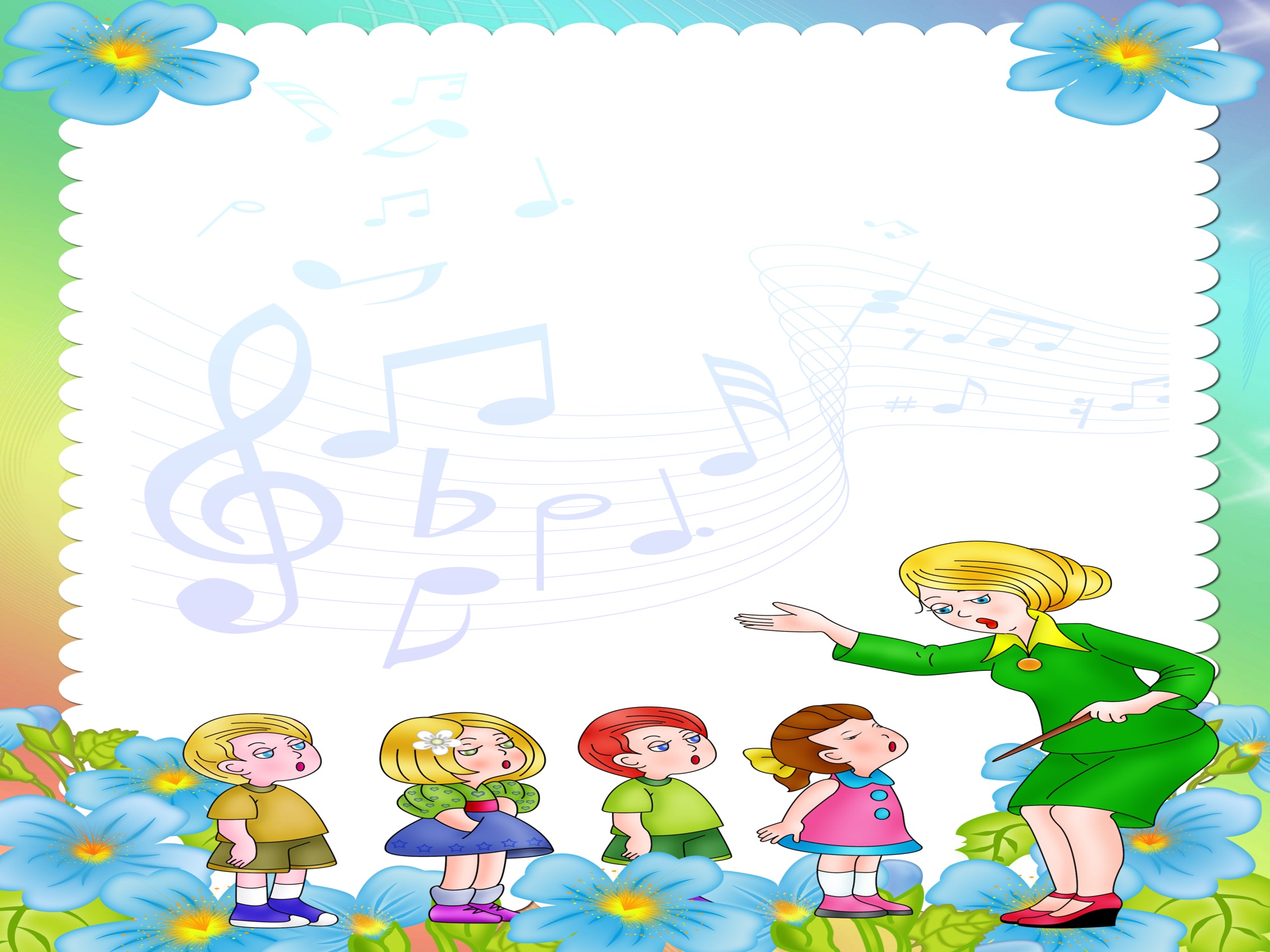     Даже кухонная посуда может быть музыкальным инструментом!·       Начнем с обыкновенных  ложек, лучше взять деревянные и ударять ими в нужном ритме о ладонь.·       Из кастрюли, вверх которой туго обтянут плотным полиэтиленом, получится барабан.·       Еще можно по алюминиевым кастрюлькам и ковшикам бить ложкой. Если не колотить, что есть силы, то получится отличный музыкальны инструмент.·       Если Вам понравилось, то попробуйте и исполните народную песню «Светит месяц» в сопровождении таких «музыкальных инструментов», как ♫ стаканы ♫  терки ♫  тарелки                                                        ♫ кастрюля с крышкой и т.д.